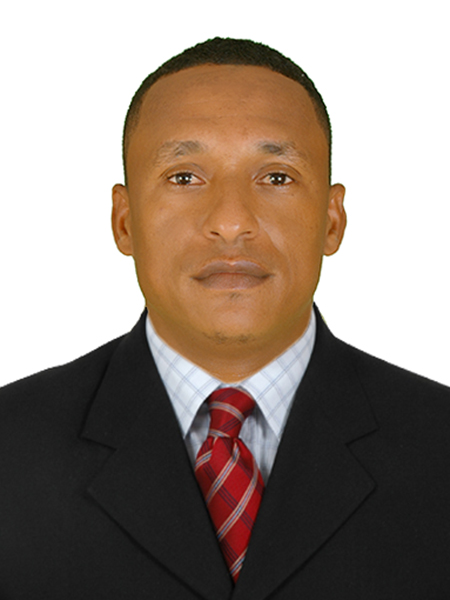 Arismendis PérezC/Gastón F. Deligne   # 263 Bo. El Zapotal, Nizao. R. D.Cel. (829) 469-8392. Cel. (829) 921-9503.Objetivo PersonalFormar parte de una empresa o institución que me permita poner en práctica mis experiencias y conocimientos adquirido, a fin de alcanzar las  metas propuestas por dicha organización.Datos Personales      Cedula                                   		: 084-0010092-4.Fecha de Nacimiento            		: 18-de Marzo del 1977.Lugar de Nacimiento	  		: Nizao. R. D.Nacionalidad                        		: Dominicana. RD.Estado Civil                          		: Unión Libre.Estudios Realizados  Bachiller                                           	: Esc. Aliro Paulino			Otros Estudios técnico. Adjunto al dorso.Experiencia Laboral MECANICO DE MOTORES DIESEL                   		EGEHAINA 8años y 6 mesesMECANICCA GENERAL					INEPENDIENTEENCARRGAO  DE CEPARADORES 				EGEHAINA Referencias  Personales Edwin Richard   (Gerente Mantenimiento) 		: Cel. (809) 899-9564Anasario Garcias  (Super Intendente MA)		           : Cel. (809) 383-6760                Moisés de la Cruz  (Supervisor)                       		: Cel. (829) 380-5236